REPORT OF EDUCATIONAL EXCURSION/ FIELD TRIPS: 2016The Department of History, Nowboicha College organized a field trip on 10th March, 2016, a day programme to Kimin area, Arunachal Pradesh.  This is a hill place. The programme was comprised with the Second, Fourth, six Semester including TTMG students. As a guide, faculty members also accompanied with them. Total numbers of student’s participant was 47 nos. Kimin is a multicultural ethnical place in Arunachal Pradesh. Various tribes live there. It is an inter-state border area. So their food-habits, dress-habit, rite& rituals and scenic beauty are most interesting for study. After visited this place students were prepared a project work on the topic entitled- Prospects and problems of ethnic and natural tourism in Kimin - a study. The faculty members were guides them to complete the project work.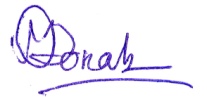                                                                                                 HoD                                                                                              Department of History 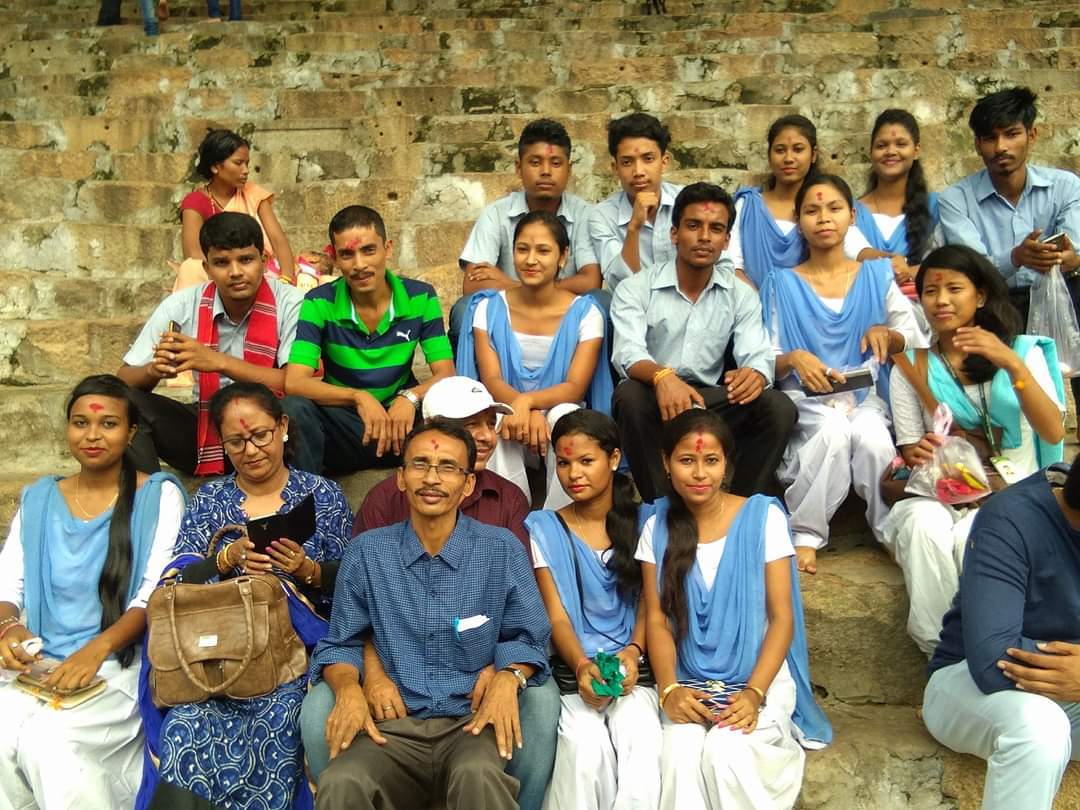 